OFFICAL ENTRY FORM – WLU Lary Loew Hilltopper Scramble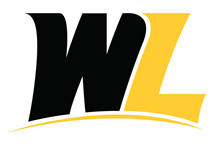 Friday, June 21, 2024 – 1 p.m. Shotgun StartOnline registration and payment can be made at: http://www.wlufoundation.org/loewgolfor complete the following registration form and mail with check to address below.  Complete the following registration form and mail with check to address below.Team Participation:  ___ 1 Team of Four - $500     1. 	Captain’s Name:  _____________________________________________________________	Address:  ___________________________________________________________________	Phone Number:  _____________________________________________________________	Handicap:  _______ Email _____________________________________________________2.  	Name:  _____________________________________________________________________	Address:  ___________________________________________________________________	Phone Number:  _____________________________________________________________	Handicap:  _______ Email _____________________________________________________3.  	Name:  _____________________________________________________________________	Address:  ___________________________________________________________________	Phone Number:  _____________________________________________________________	Handicap:  _______ Email _____________________________________________________4.  	Name:  _____________________________________________________________________	Address:  ___________________________________________________________________	Phone Number:  _____________________________________________________________	Handicap:  _______ Email _____________________________________________________Please return completed form and check payable to WLU Foundation by June 14, 2024 to:     West Liberty University208 University Drive, C.U.B 126West Liberty, WV  26074